FINALI CAMPIONATI REGIONALI ESORDIENTI A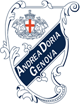 Alessio Asia (2006): 200SL 7^, 200DS 9^, 100DS 5^, 100SL 4^Alessandro Paolo (2006): 100rn 14^, 100ds 10^, 200ds 11^, 200mx 15^Becchi Caterina (2006): 100ds 13^Beverini Vittoria (2007): 200ds 14^, 200mx 13^, 100df 9^, 100sl 11^Bonfiglioli Jacopo (2005): 100rn 4^, 400mx 4^, 200rn 7^, 200mx 6^Bodrato Eugenio (2005): 100df 14^, 200sl 14^Brida Jacopo (2005): 100ds 8^, 200ds 9^Capurro Jacopo (2006): 100sl 8^, 200sl 7^, 200ds 14^Ceccatelli Livio (2005): 1500sl 8^Corsi Giorgia (2006): 200df 16^Gloria Federico (2006): 100ds 5^, 200ds 5^, 100df 10^, 100sl 13^La Rocca Martina: 100rn 11^, 200rn 10^Pedevilla Matteo (2005): 100df 15^, 100sl 16^, 200sl 16^Picco Camilla (2006): 100rn 1^, 200rn 2^, 200mx 12^, 100sl 14^Pinasco Filippo (2006): 100ds 14^, 200sl 14^, 200ds 13^Sassone Emanuele (2005): 100rn 14^, 400mx 6^, 200rn11^Smakaj Kevin (2005): 100ds 1^, 200ds 1^, 100sl 2^, 200mx 4^Spada Margherita (2006): 100ds 3^, 200ds 7^, 100sl 15^Torquati Tommaso (2005): 100df 1^, 200df 1^, 100sl 4^, 200mx 5^Ubertelli Michele (2006): 400mx 4^, 1500sl 5^, 200ds 3^Uccheddu Elena (2006): 400sl 7^, 200ds 11^Staffette:4x100sl f: 6^ Alessio Asia/Becchi Caterina/Picco Camilla/Spada Margherita4x100mx f: 4^ Spada Margherita/Picco Camilla/Alessio Asia/ Uccheddu Elena4x100sl m: 1^ Smakaj Kevin/Bonfiglioli Jacopo/Bodrato Eugenio/Torquati Tommaso4x100mx m 1^ Smakaj Kevin/Bonfiglioli Jacopo/Torquati Tommaso/Bodrato EugenioCLASSIFICA SOCIETA’:Genova Nuoto MySport 234Idea Sport ssd 222S.G.Andrea Doria 181